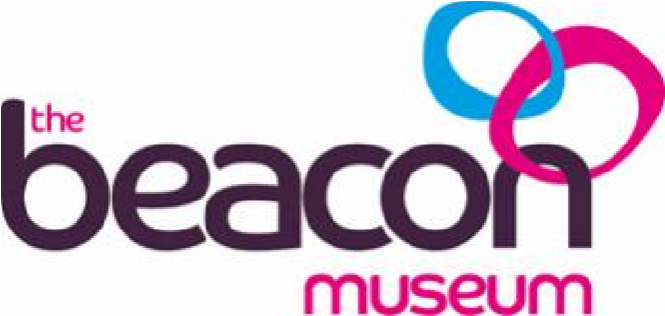 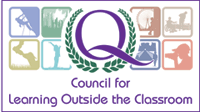 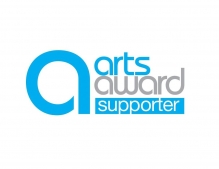 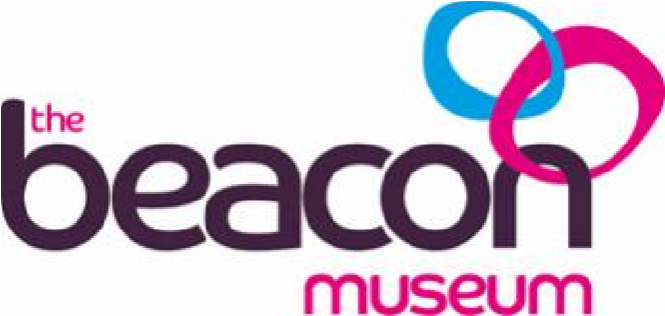 Return this form to: Kerry McLaughlin, The Beacon, West Strand, Whitehaven, Cumbria.  CA28 7LY k.McLaughlin@copeland.gov.uk Tel: 01946 592302   Fax: 01946 598150A charge of 46p per mile (inc VAT) will be made for visits outside of Copeland. 	All prices are subject to VAT Session (Tick) Cost Visit to The Beacon Museum (out with feature exhibitions)FREE Beacon Museum Guided Visit £70.00 The Romans are Coming £70.00 Roman Armour £70.00 Harbour Trail £70.00 Time Detectives  £70.00 Victorian Whitehaven £70.00 Wash Day Blues £70.00 Keep  the Home Fires Burning—WWII £70.00 Toys £70.00 Wish You Were Here: A Day at the Victorian Seaside £70.00 Pre History – Exploring The Past £70.00 Norse Settlers £70.00Loan Boxes Loan Boxes Cost Coal Mining £20.00 per week Viking Times £25.00 per week Seaside £20.00 per week Victorian Artefacts £20.00 per week Victorian Toys £20.00 per week Victorian Dressing Up and Schools Days £20.00 per week WWII—Evacuees £20.00 per week The Romans £25.00 per week The Egyptians £20.00 per week Document Resource Packs Cost Ships and Ship building Available to download Settlement and Change In Whitehaven Available to downloadCoal and Iron Mining Available to downloadThe Lowthers and Workers Available to downloadOld Adverts Available to downloadPublic Health in Whitehaven Public Health in Whitehaven Available to downloadContact Details Contact Details Name of School   Name of School   Contact Name Contact Name Address Postcode Address Postcode Telephone Telephone Email Email For Activity Sessions/Visits For Activity Sessions/Visits Date of Activity Session/Visit Date of Activity Session/Visit Location of Activity Session                                               School     /      Beacon          /        NEW Science Lab Location of Activity Session                                               School     /      Beacon          /        NEW Science Lab Time of  Arrival:                                                                                     Departure: Time of  Arrival:                                                                                     Departure: Number in party:                         Students :                                        Teachers:                                  Adults: Number in party:                         Students :                                        Teachers:                                  Adults: Any specific needs: Any specific needs: Age of Students:                                                               Key stage:  Age of Students:                                                               Key stage:  If you require the use of the Conference Room for lunch (at The Beacon):                YES/NO    Time:   If you require the use of the Conference Room for lunch (at The Beacon):                YES/NO    Time:   For Loan Boxes or Document Resource Packs For Loan Boxes or Document Resource Packs When do you require pack /box?                                      From:                                                    To: When do you require pack /box?                                      From:                                                    To: Payment                                                                                                                                                       Tick Payment                                                                                                                                                       Tick Please invoice us (Official Purchase Order required.  We cannot invoice for under £25.00) Card Payment (To make a payment by card, please call us with your card details at hand) Payment and Cancellation Policy Payment and Cancellation Policy All bookings must be confirmed within 14 days of making a provisional booking. To confirm a booking, the relevant form must be signed and returned. If a booking is not confirmed within the designated time, it will be taken as being cancelled. Over 24 hour’s notice must be given to cancel a booking, otherwise a full charge will be payable. To request catering provisions and the use of equipment, it must be specified within this booking form. I have read the Payment and Cancellation Policy and agree that the details given are correct. Signed :                                                                                                        Date:                                                            Where did you hear about us? :  Would you like to be added to our mailing list for future events?                                     Yes / No Email address for purposes of mailing list:  All bookings must be confirmed within 14 days of making a provisional booking. To confirm a booking, the relevant form must be signed and returned. If a booking is not confirmed within the designated time, it will be taken as being cancelled. Over 24 hour’s notice must be given to cancel a booking, otherwise a full charge will be payable. To request catering provisions and the use of equipment, it must be specified within this booking form. I have read the Payment and Cancellation Policy and agree that the details given are correct. Signed :                                                                                                        Date:                                                            Where did you hear about us? :  Would you like to be added to our mailing list for future events?                                     Yes / No Email address for purposes of mailing list:  